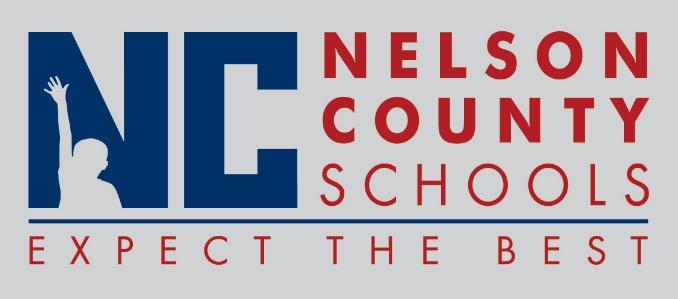 Decision PaperRECOMMENDATION:   	Approve the below listed policy updates for 2017-2018 as written for their second reading.01.1 Legal Status of the Board01.11 General Power and Duties of the Board01.111 District Planning01.42 Regular Meetings02.1311 Contract Renewal of Superintendent 02.4241 School Council Policies 02.4244 School Hiring (SBDM)02.44 Accountability (SBDM)02.441 Assessment of Student Progress 02.442 School Improvement CISP03.11 Hiring (Certified)03.2211 Salary Deductions (Classified)03.112 Certification and Records (Certified)03.1161 Coaches and Assistant Coaches/Sponsors03.121 Salaries (Certified)03.1211 Salary Deductions (Certified)03.13253 Domestic/Dating Violence Reporting and Education03.18 Evaluation (Certified)03.19 Professional Development (Certified)03.21 Hiring (Classified)03.2141 Nonteaching Coaches and Assistant Coaches (Classified)03.221 Salaries (Classified)03.23253 Domestic/Dating Violence Reporting and Education (Classified)RECOMMENDED MOTION:  	I move that the Nelson County Board of Education Approve the listed policy updates for 2017-2018.To:Nelson County Board of EducationFrom:Bob Morris, Director of Student Supportcc:Dr. Anthony Orr, SuperintendentDate:June 19, 2017Re:  Policy Updates for 2017-2018